Name  __________________________________	Assignment: Map Skills:  African Civilizations ___Subject/Period  ___________________________	Date  ___________________________________1.  Locate and Label the following on the map using p. 407 your  textbook.Arabian Peninsula					Indian Ocean/Atlantic OceanSouth America					Red Sea/Mediterranean SeaSahara Desert					Nile River	Timbuktu ☺					Zambezi River/Limpopo River2.  Find the civilization that is represented by the circle and Label it on the map.3.  Find the civilization that is represented by the square and Label it on the map.4.   On the map below, put the letters “GMS” in the general area that Ghana, Mali and Songhai are located.  5. On the next page, correctly label the exact location of the kingdoms: Ghana, Mali, and Songhai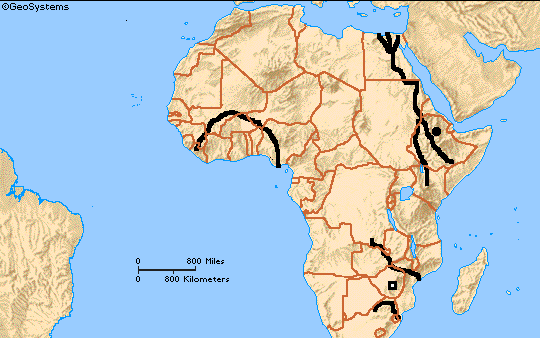 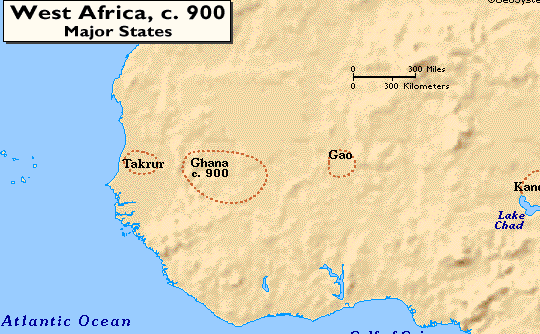 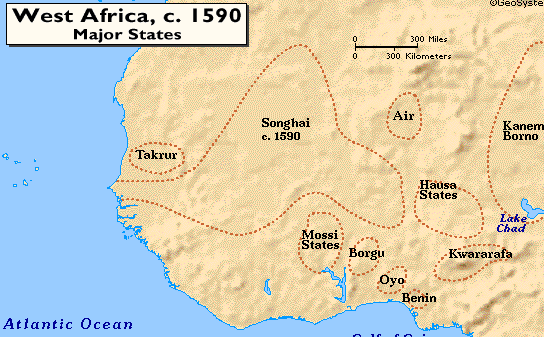 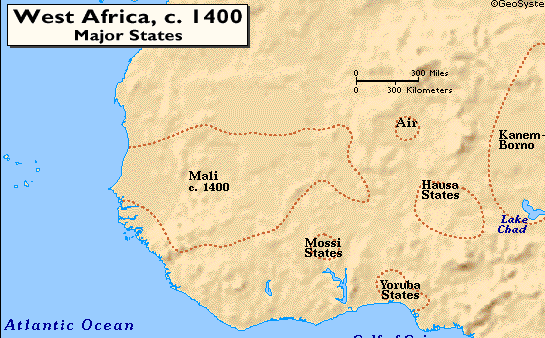 